Отчет о проведенных мероприятиях, посвященных Международному   Дню пожилых людей  и  Дню учителя по МБОУ «Чувашско-Бродская СОШ» Алькеевского МР РТза   2016-2017 учебный годПроводились  классные часы   для начальных классов на тему: «Что такое доброта?»,  «Старость нуждается в помощи ».Для среднего  звена на тему: «Милосердие украшает человека»,  «Вечно живые и молодые».Для старшего звена  на тему:    «И счастливой была моя судьба»,  « В дела ты доброе вложи все лучшее своей души».  Участие в акции  «Примите наши поздравления ».  Поздравления учителей педагогов на дому. Участие в акции «Милосердие».  Рейды волонтерских отрядов по оказанию помощи одиноким и пожилым людям, ветеранам педагогического труда.Участие  в концертной программе с чаепитием для пожилых  и для  пенсионеров учителей.Участие с концертной программой  в Доме престарелых и инвалидов в селе Юхмачи.  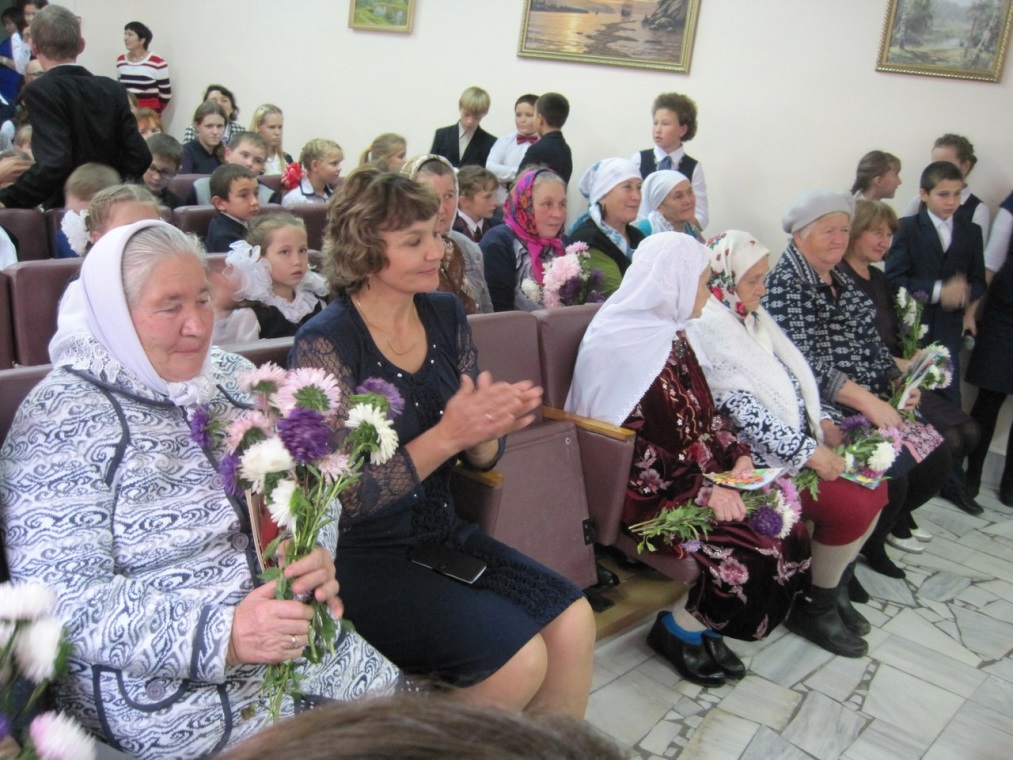 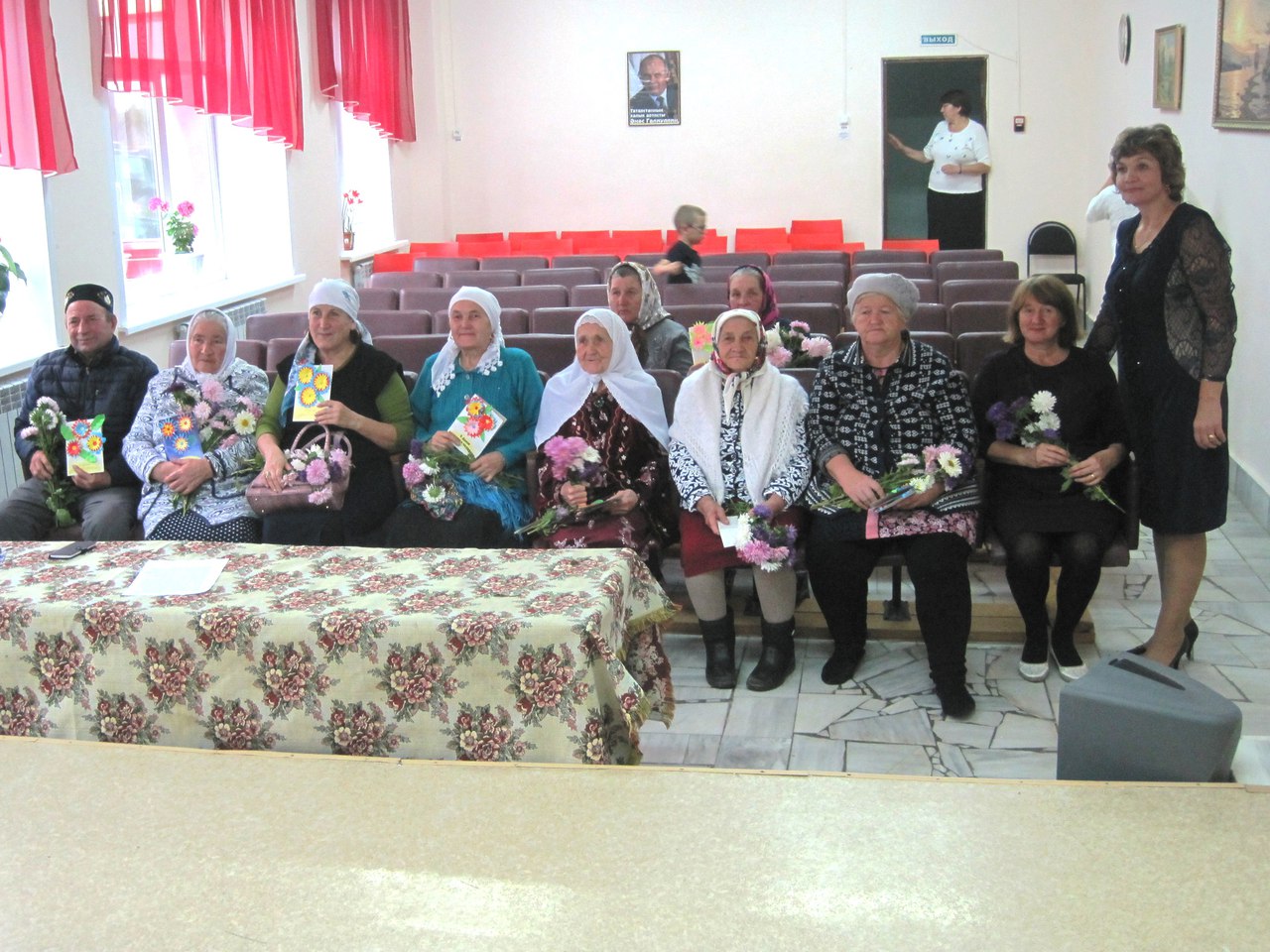 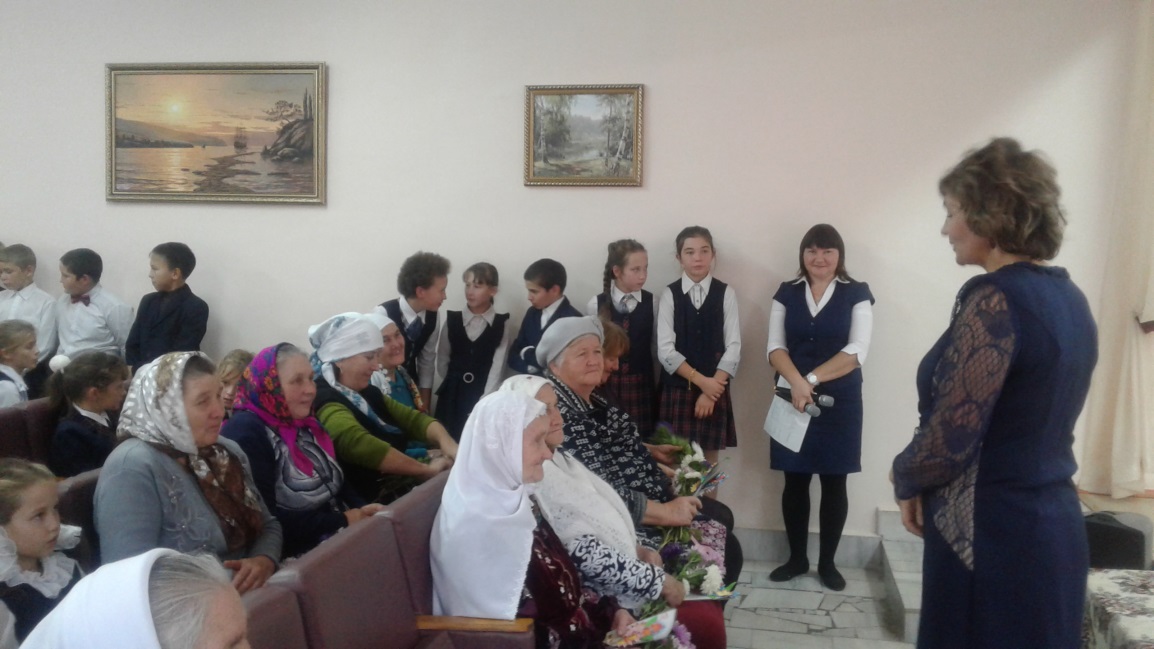 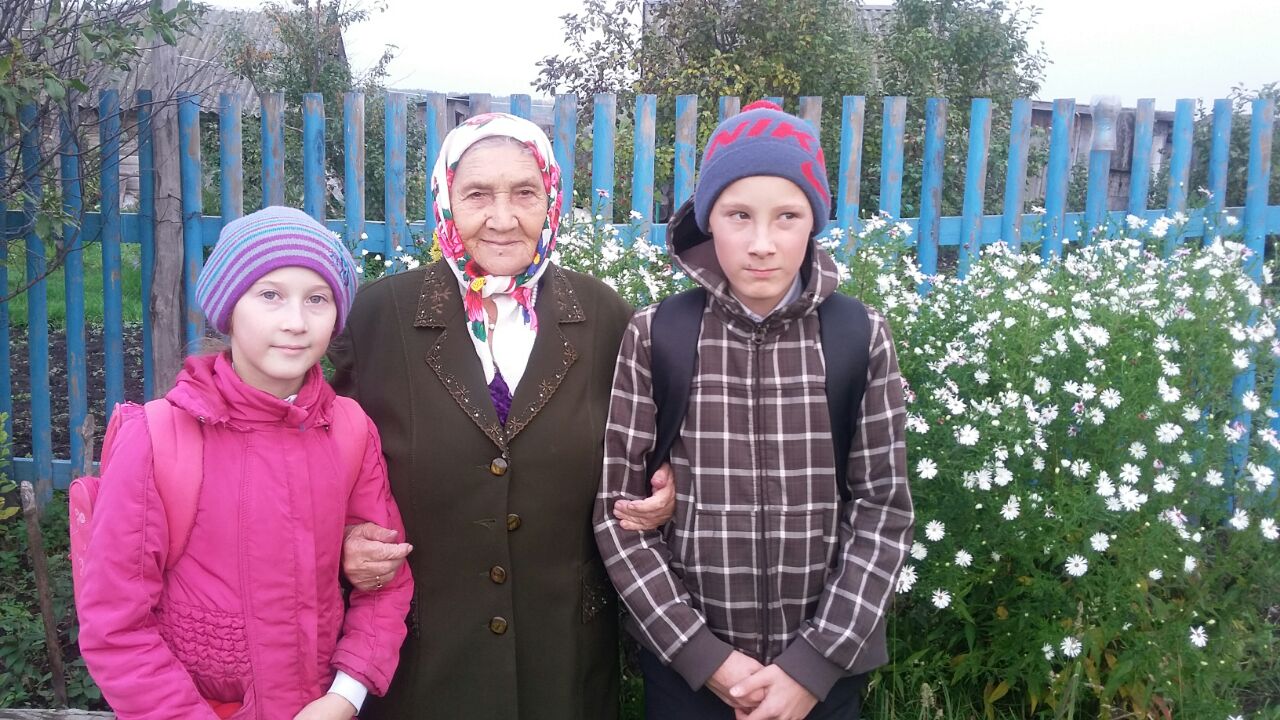 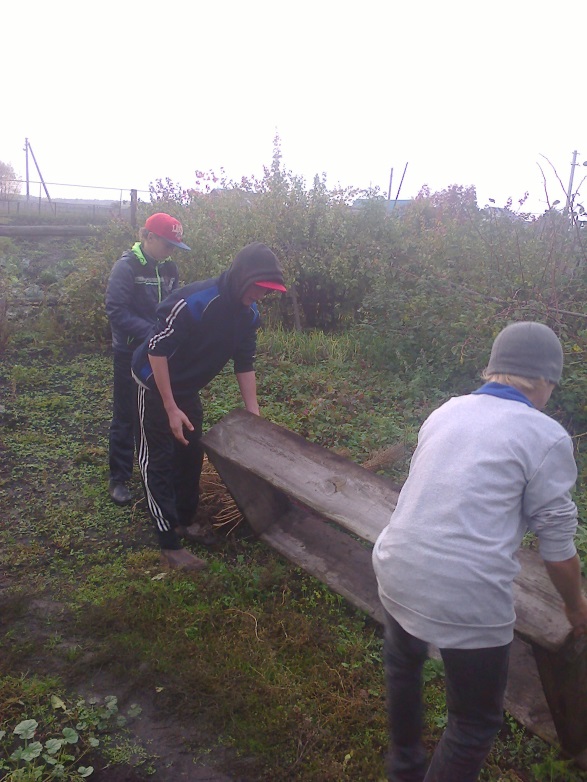 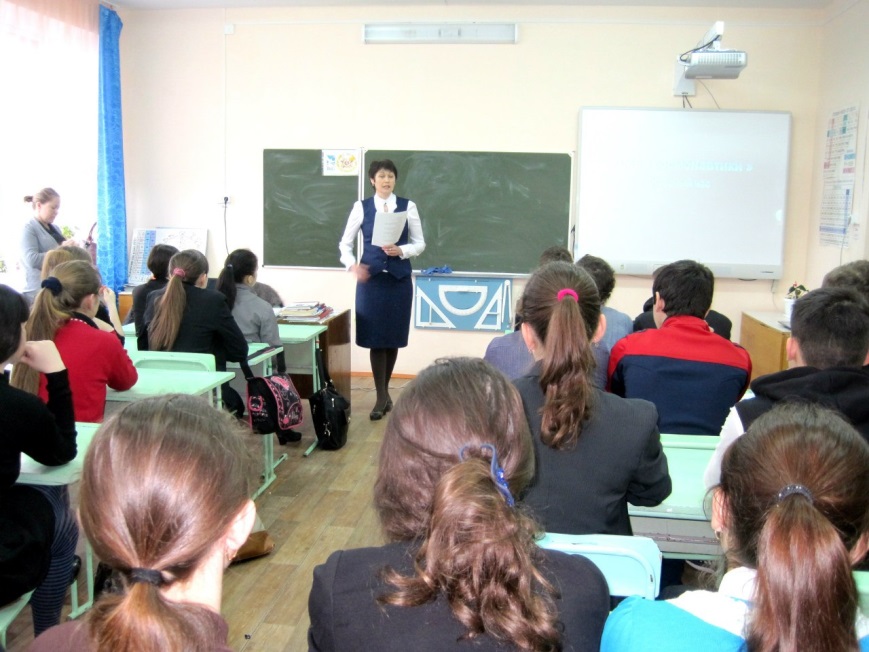 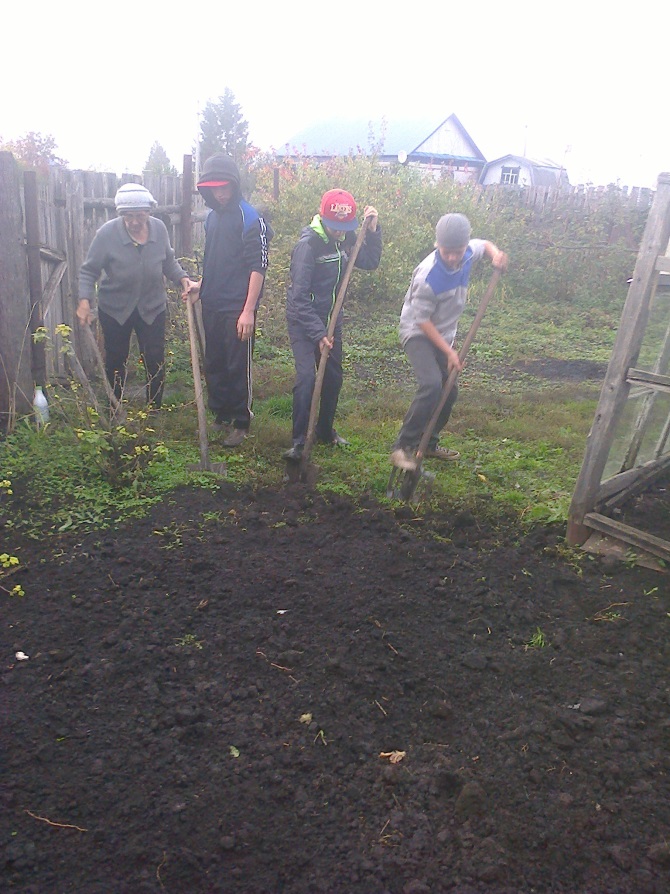 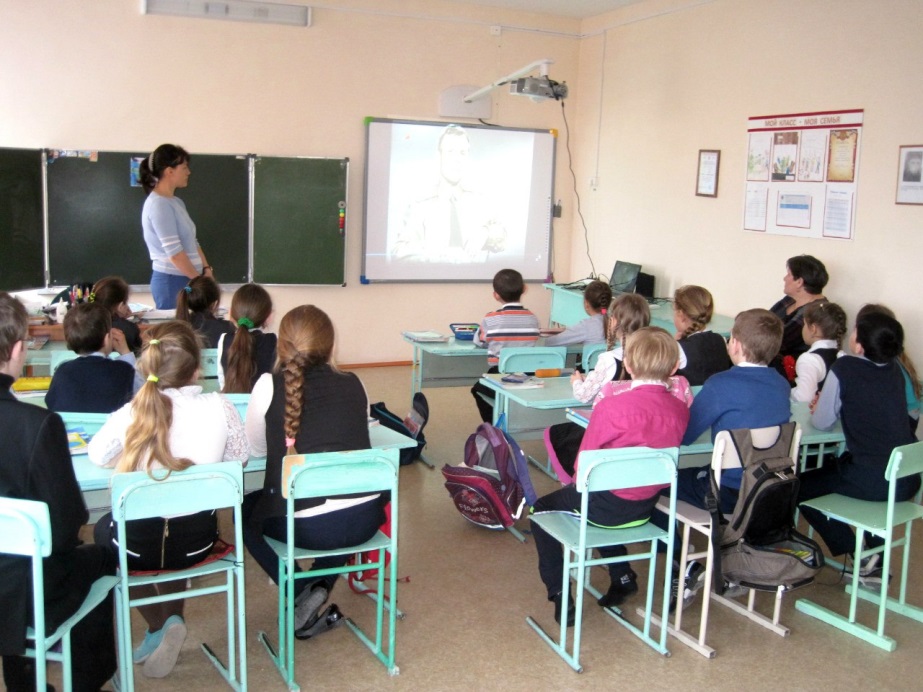 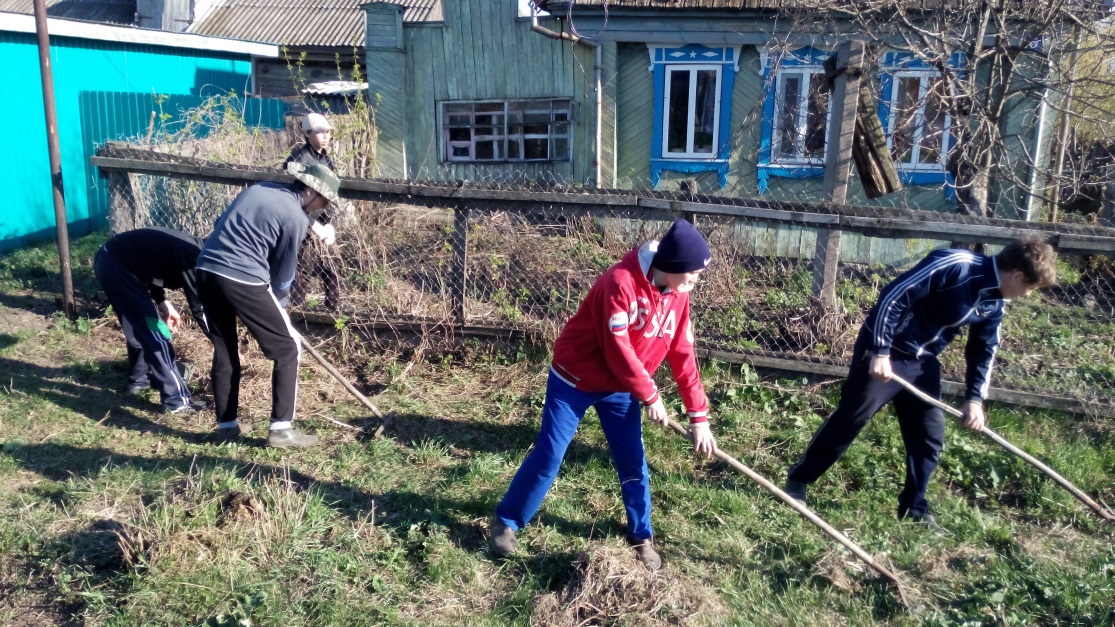 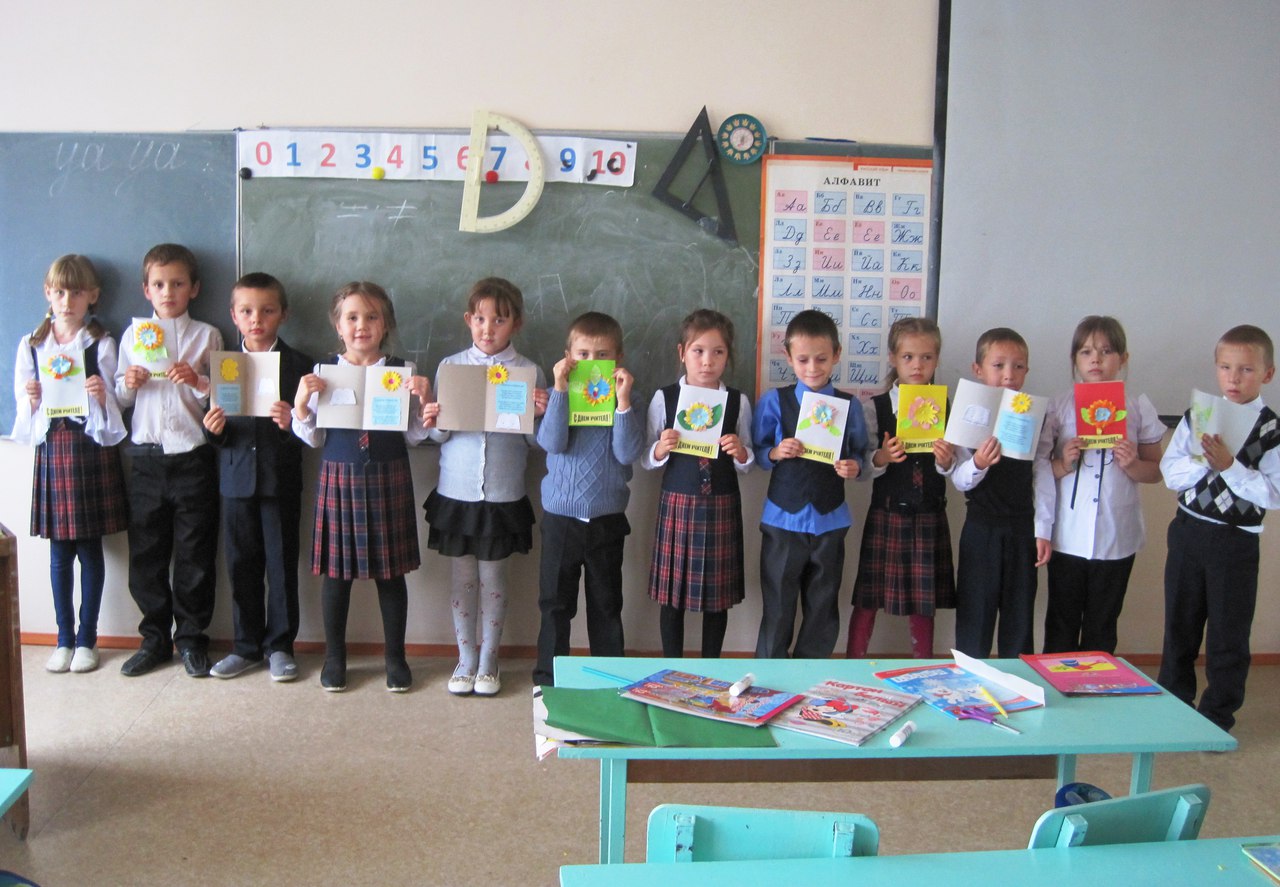 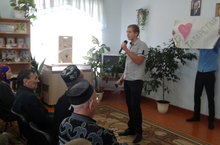 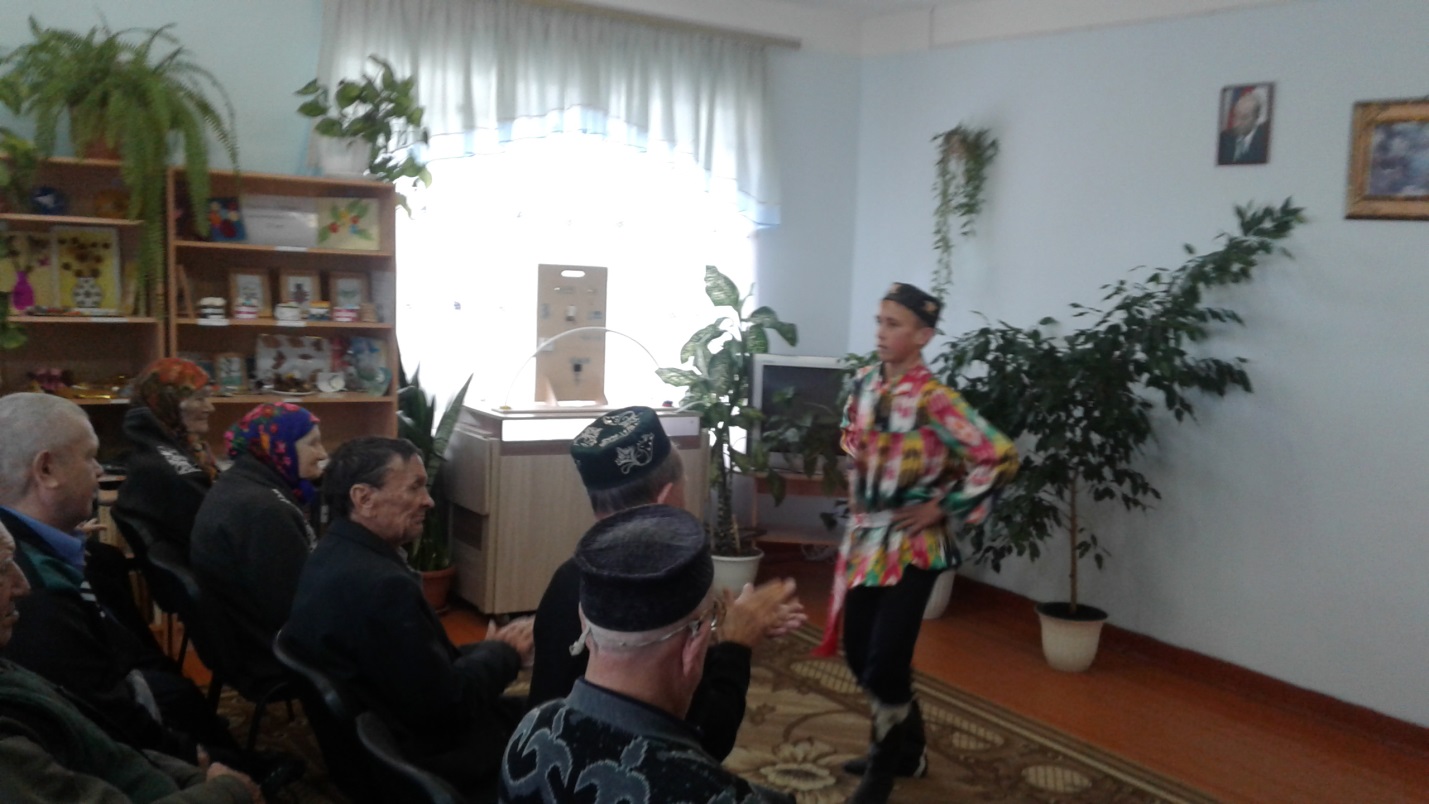 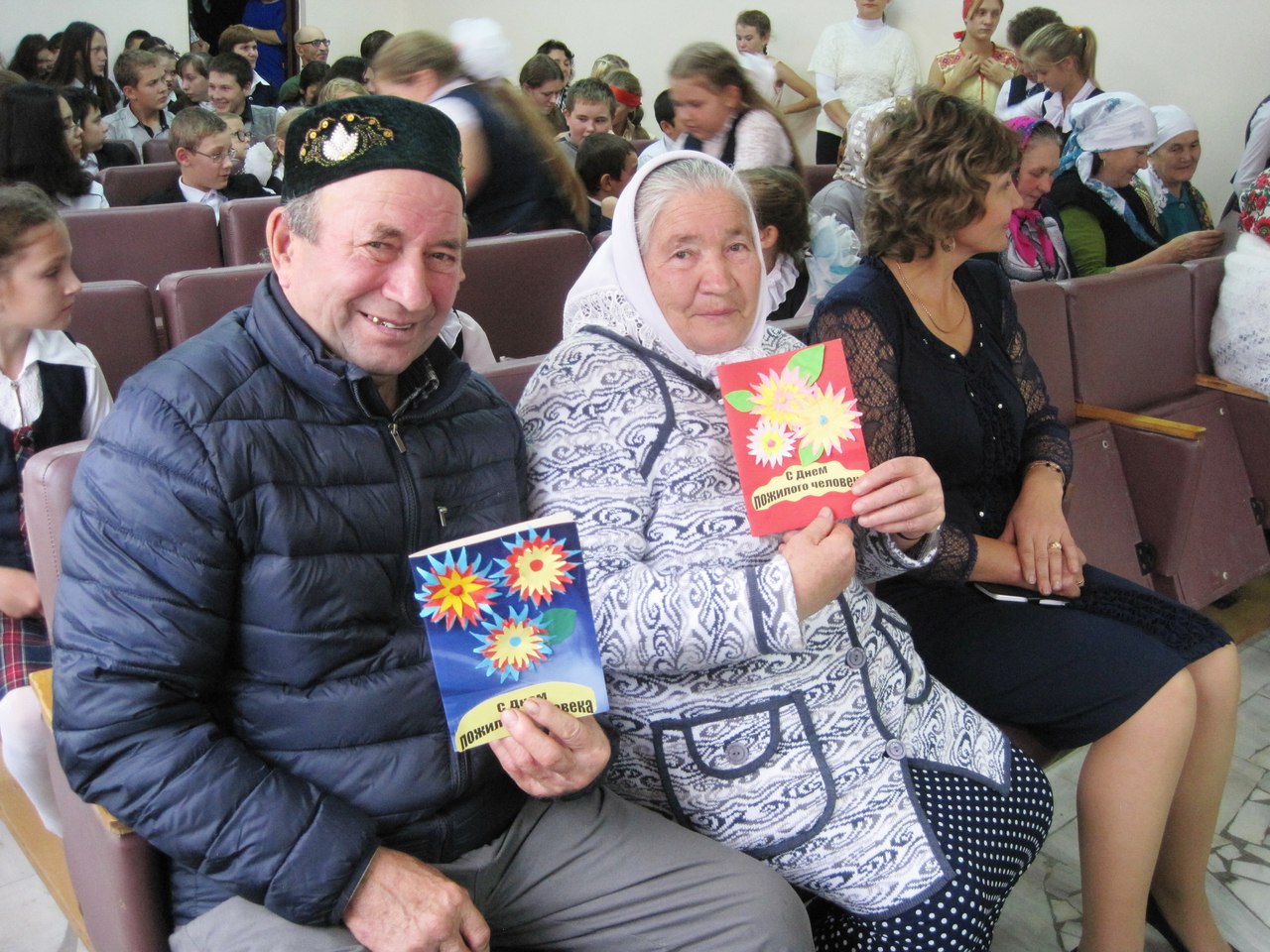 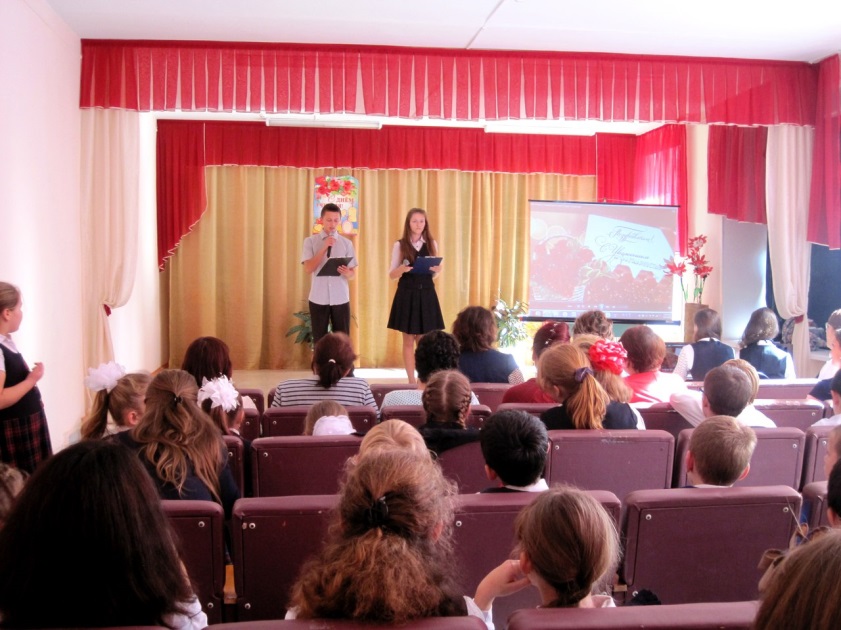 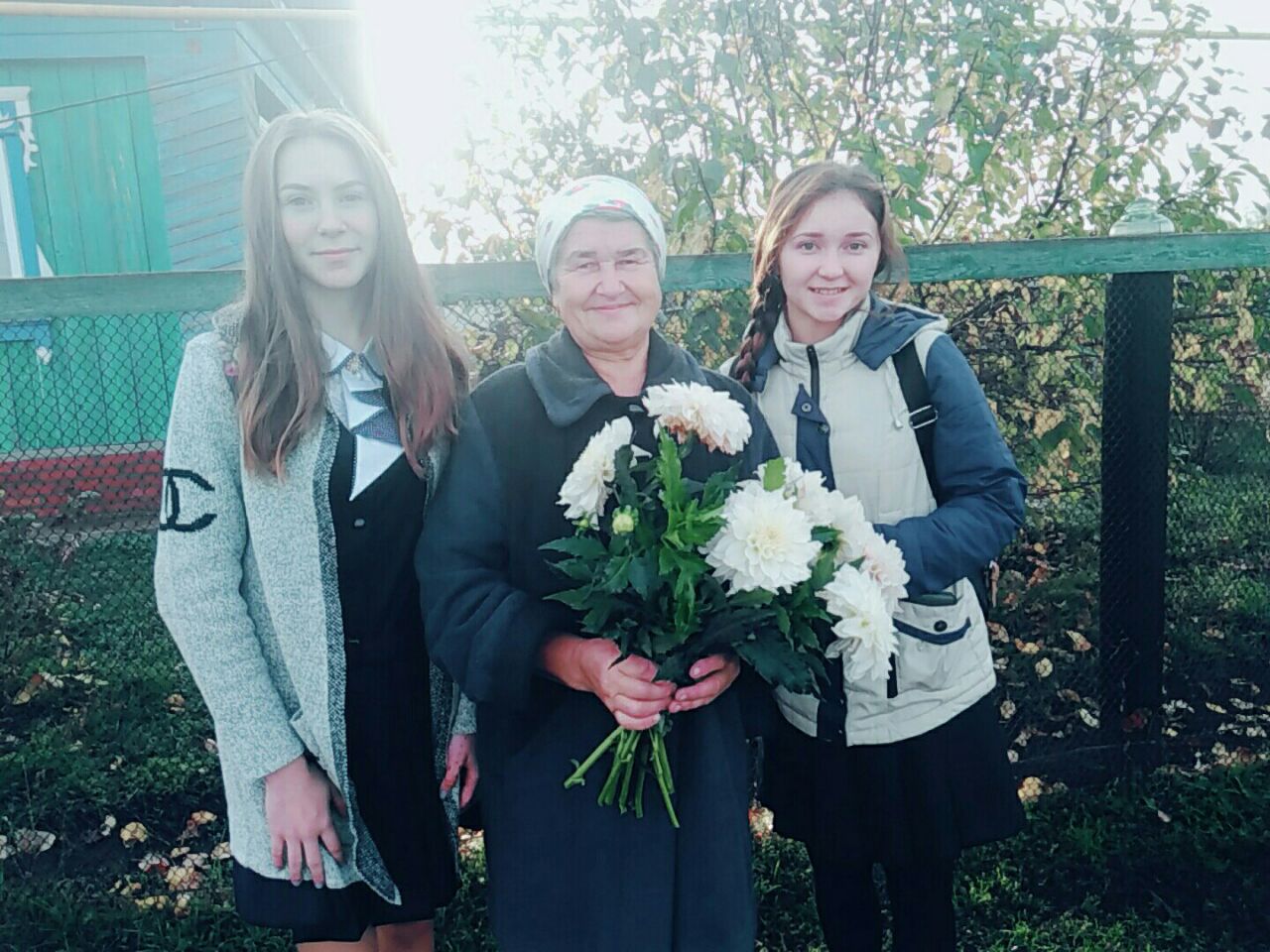 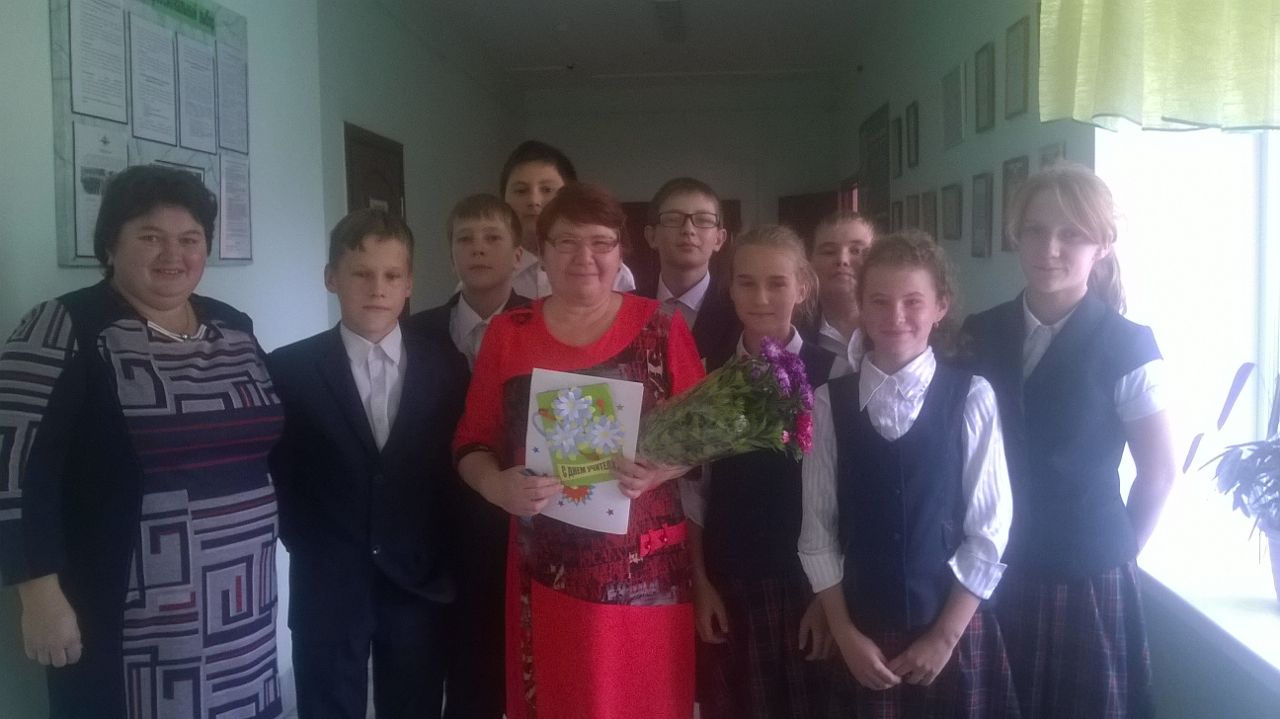 